الجـمـهـوريـــة الجـزائـريــة الديمقـراطيــة الشعـبيــةRépublique Algérienne Démocratique et PopulaireMinistère de l’Enseignement Supérieur et de la Recherche ScientifiqueUniversité Mouloud MAMMERI de Tizi-Ouzou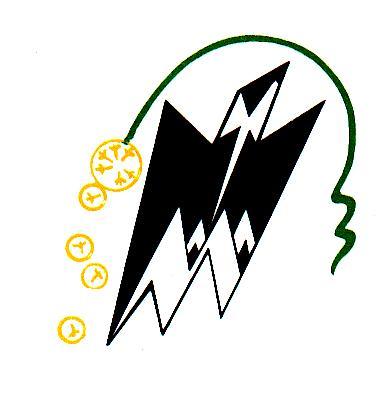 Avis de consultation N°04/Rectorat/UMMTO/2020.Portant : « Prestations d’hébergement et restauration »Université Mouloud Mammeri de Tizi-OuzouL’université Mouloud MAMMERI de Tizi-Ouzou lance la consultation portant « Prestation d’hébergement et restauration », dans le cadre de budget de fonctionnement 2020.Chapitre 21-25 : Frais d’Organisation des Manifestations Scientifiques.          Article 02 : Hébergement et Restauration.      Identification fiscale N° : 0 989 1501 91130 33Le cahier des charges est structuré en deux lots     Lot1 : Hébergement et restauration (repas de soir).     Lot 2 : Restauration (repas  de midi à servir dans les locaux de contractant).La présente consultation fera l’objet d’un affichage public et d’une publication sur le site web de l’Université Mouloud MAMMERI de Tizi-Ouzou www.ummto.dzTous les soumissionnaires qualifiés dans le domaine peuvent soumissionner pour cette consultation. Le cahier des charges  peut être retiré auprès du secrétariat Général de l’université Mouloud MAMMERI de Tizi-Ouzou (6ème étage).              Les offres doivent comporter le dossier de candidature, une offre technique et une offre financière. Chaque offre est insérée dans une enveloppe fermée et cachetée, indiquant la référence et l’objet de la consultation ainsi que la mention  « dossier de candidature », « offre technique » ou « offre financière », selon le cas. Les trois enveloppes sont mises dans une autre enveloppe anonyme, comportant la mention: « A n’ouvrir que par la commission d’évaluation et choix des offres » et adressée à:Monsieur le Recteur de l’université Mouloud Mammeri de Tizi-OuzouConsultation N° 04/ Rectorat/UMMTO/2020Portant  « prestation d’hébergement et restauration »Dossier de candidature :Déclaration de candidatureDéclaration de probitéLe statut  de l’établissement Documents relatifs au pouvoir  habilitant les personnes à engager l’Entreprise.Tout document permettant d’évaluer les capacités des candidats ou des soumissionnaires le cas échéant, des sous-traitants Capacités professionnelles (certificat  qualification).Capacités financières (justifiées par les bilans financiers des trois derniers exercices).Capacités techniques : moyens humains, matériels et références professionnelles.Attestations de dépôts des comptes sociaux authentifiés par la CNR (pour les personnes morales)   Offre technique :Déclaration à souscrire dument renseignée, datée signée et cachetée par le  soumissionnaire.Copie du registre de commerce électroniqueCopie de l’identification fiscaleNuméro et domiciliation du compte bancaire Extrait des rôles apuré ou avec échéancier et daté de moins d’un mois à la date de la soumission.Attestations de mise à jour délivrées par la CASNOS et CNAS (originales)Une déclaration CNAS attestant le nombre de salariés employésOriginal du casier judiciaire datant de moins de trois mois à la date de la soumissionAttestation justifiant la représentation de prestataire dans la ville de Tizi-OuzouLe cahier des charges coté et paraphé, portant à la dernière page la mention «  lu et accepté » Offre financière Lettre de soumission dument renseignée datée, signée et cachetéeDétails  estimatif et quantitatif daté, signé et cachetéBordereau des prix unitaires daté, signé et cacheté  Un délai dix Jours(10)  est accordé aux soumissionnaires pour préparer et déposer leurs offres au niveau du secrétariat  général de l’université Mouloud Mammeri de Tizi-Ouzou, rectorat (6ème étage) à compter du 07/07/2020.Le dépôt des offres est fixé à la date du 16 /07/2020 à 10H30  au secrétariat général de l’université Mouloud Mammeri de Tizi-Ouzou, rectorat (6ème étage).   L’ouverture des plis aura lieu le même jour de la date limite de dépôt le 16/07/2020 à 10H30  au secrétariat général de l’université Mouloud Mammeri de Tizi-Ouzou, rectorat (6ème étage).                   Les soumissionnaires qui le désirent peuvent assister à la séance d’ouverture des plis.  La durée de validité des offres est égale à la durée de préparation des offres augmentée de trois mois à compter de.la date d’ouverture des plis.                              